 		        Dells Waterpark Classic– November 20- 22nd, 2020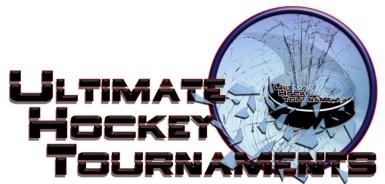 	                                         PW B/ C(WI.) Division                                                     Tournament FormatThere are 2 Divisions (Red & White). Each team plays 3 preliminary round games. At the conclusion of the preliminary round, the First and Second place teams in the Red Division play for the Red Championship and the                                                         First and Second place teams in the White Division will play for the White Championship   Standings		Game Results	TeamPoints Gm1Points Gm2Points Gm3TotalPoints         Tiebreakers Red Div.- Sun Prairie Cardinals B Red Div.- West Dundee Leafs (van dyke) Red Div.- Affton Americans       White Div.- Sun Prairie Cardinals C       White Div.- Waunakee Wildcats       White Div.- Rock River HockeyFri3:00PmReedsburg ArenaReedsburg ArenaSun Prairie BSun Prairie BSun Prairie BSun Prairie BSun Prairie Bvs.LeafsLeafsFri8:00PmReedsburg ArenaReedsburg ArenaAfftonAfftonAfftonAfftonAfftonvs.Sun Prairie CSun Prairie CSun Prairie CFri9:15PmReedsburg ArenaReedsburg ArenaWaunakeeWaunakeeWaunakeeWaunakeeWaunakeevs.Rock RiverRock RiverRock RiverSat1:00PmSauk Prairie RinkSauk Prairie RinkWaunakeeWaunakeeWaunakeeWaunakeeWaunakeevs.Sun Prairie CSun Prairie CSun Prairie CSat2:15PmSauk Prairie RinkSauk Prairie RinkRock RiverRock RiverRock RiverRock RiverRock Rivervs.Sun Prairie BSun Prairie BSun Prairie BSat2:20PmDells Poppy RinkDells Poppy RinkLeafsLeafsLeafsLeafsLeafsvs.AfftonAfftonAfftonSat6:00PmDells Poppy RinkDells Poppy RinkSun Prairie CSun Prairie CSun Prairie CSun Prairie CSun Prairie Cvs.Rock RiverRock RiverRock RiverSat7:10PmDells Poppy RinkDells Poppy RinkLeafsLeafsLeafsLeafsLeafsvs.WaunakeeWaunakeeWaunakeeSat7:40PmReedsburg ArenaReedsburg ArenaSun Prairie BSun Prairie BSun Prairie BSun Prairie BSun Prairie Bvs.AfftonAfftonAffton         *** HOME ***                            *** HOME ***                            *** HOME ***                            *** HOME ***                            *** HOME ***                              *** AWAY ***           *** AWAY ***           *** AWAY ***Sun 11:00AmReedsburg Arena3rd Place- Red Div. 3rd Place- Red Div. 3rd Place- Red Div.       3rd Place- White Div.      3rd Place- White Div.      3rd Place- White Div.      3rd Place- White Div.      3rd Place- White Div.                                           Consolation                                           Consolation                                           ConsolationSun  9:50 AmReedsburg Arena1st Place- White Div.1st Place- White Div.1st Place- White Div. 2nd Place- White Div. 2nd Place- White Div. 2nd Place- White Div. 2nd Place- White Div.                                 White Championship                                 White Championship                                 White ChampionshipSun10:30AmDells Poppy Rink1st Place- Red Div.1st Place- Red Div.1st Place- Red Div. 2nd Place- Red Div. 2nd Place- Red Div. 2nd Place- Red Div. 2nd Place- Red Div.                                    Red Championship                                    Red Championship                                    Red Championship